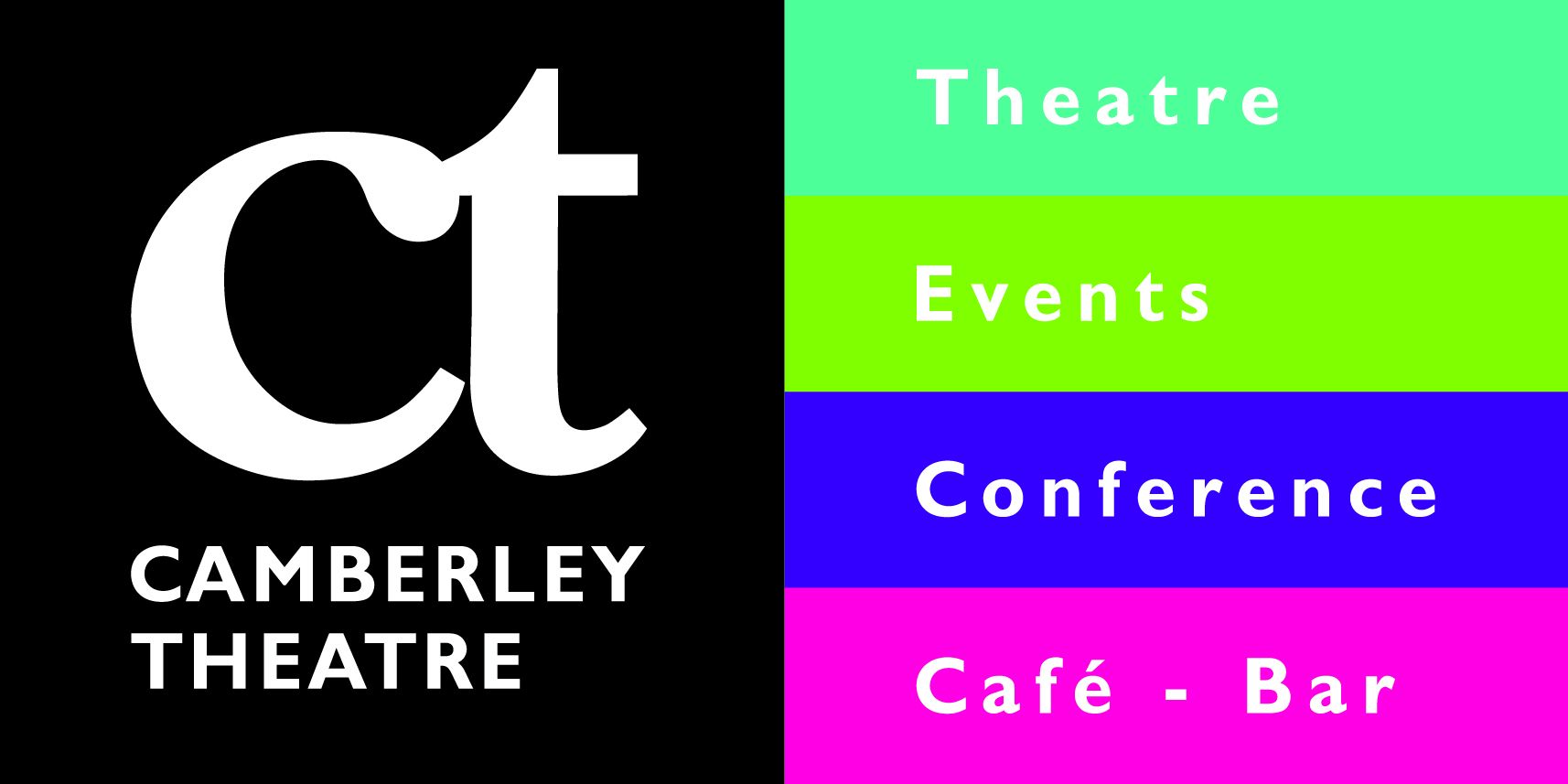 Camberley Theatre Kid’s Party Booking FormAll parties require a £50 non-refundable deposit to confirm the booking. 
Invites are available free of charge from the Box Office.Please be aware of the following conditions:Minimum of 15 children for all parties.All food except birthday cake is provided by Camberley Theatre and we do not allow self-catering. 2 adults must be present at all times. We request that parents who wish to stay during the activity wait in the bar at the Theatre, or the Function Room at Frimley Lodge Park where tea/coffee will be available for them.You are welcome to bring decorations and party bags; please leave these with your party host on arrival.All cancellations must be made 14 days before the party date. Any cancellations after this date will be charged for in full unless a suitable alternative date can be arranged.Please email this form to zoe.stanton@surreyheath.gov.uk  NameAddressPhone NumberMobile NumberEmailType of PartyIndoor                                          Outdoor              Crazy Character Party                  Sports Day PartyNeon Disco Party                          Wild Survivor Party Traditional Games Party               Theatre VIP PartySelect food option (for indoor parties only)Cold food option                        Hot food option(*sandwiches, crisps,                   (*chicken nuggets,cocktail sausages)                       fish fingers, chips)                    Specify Theme / Theatre showDate of PartyTime of PartyNumber of ChildrenBirthday Child’s Name and Age